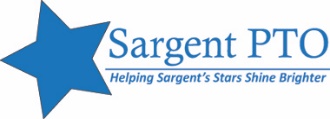 Sargent PTO Meeting #4December 12, 2019Ama EnotecaOrder of Business Call to OrderReportsPrincipalStaffOfficersBoard of EducationOpen ForumAssembliesGwen Laster/New Muse4tet – early 2020Graphic novelist/ELA presentation for 5th (and 4th?)Fundraisers and DrivesResults of Penny Wars, next steps on party and treeFood PantryBelieve Kids Holiday CatalogIdea to discuss: Spring fundraisers are usually SilverGraphics (to fund 5th grade tiles for hall) and Mixed Bag. Shall we discontinue both, and find a new spring, local and/or nature-themed fundraiser to fund the tiles? Possibly to line up with Mother’s Day and/or Earth Day. Local plants/seed sale? HV Seed CompanyEvent PlanningHoliday Shop, happening now. Ideas for donations (next year)Trivia Night!Committee UpdatesSensory Room – Grant Won!Beautification and Artist Collaborations (mural, construction, etc.)Sustainability/Green School Initiatives 	Gardens and Wildlife5th Grade Parent Group – possible picnic Other Matters, Follow-ups, AnnouncementsNext PTO meeting: Thursday, January 9 @ 4 pm (Sargent Auditorium)